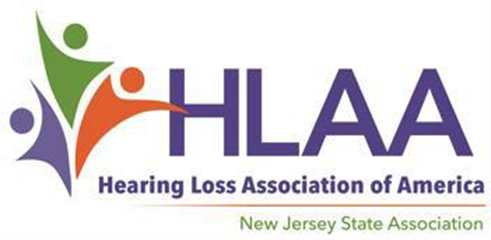 2022 Scholarship Award ProgramFor High School Seniors with Hearing LossYou are encouraged to apply if…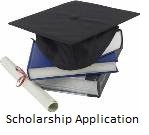 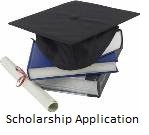 Scholarship Applications Available at Hearingloss-nj.orgAn Application consists of a Form,Letters of Reference….and an Essay — Get started now!Submission Deadline      May 22, 2022For more information, visit HLAA- NJ website:Hearingloss-nj.orgQuestions? Contact Latisha Porter-Vaughn, Scholarship Chair Latisha.Porter-Vaughn@hearingloss-nj.org	You are a high school seniorwith hearing loss…	You are a New Jersey resident,17-20 years old…	You plan to continue your education in Fall 2022...	You are ambitious and determined not to lethearing loss get in the way ofyour dreams!2 Scholarships @ $2500 each on behalf of The Hearing Society established in 19314 Scholarships @ $1500 each — thanks to funds raised at the annual HLAA Walk4Hearing, held in October 2021 in West Windsor, NJ. Winners will be awarded on Sunday, June 5at the East Brunswick Library in East Brunswick, NJ from 1:30 PM – 4:00 PM